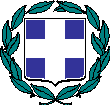 ΔΕΛΤΙΟ ΤΥΠΟΥΘέμα: Συνάντηση του Διευθυντή Πρωτοβάθμιας Εκπαίδευσης Ηρακλείου με το Δήμαρχο Αρχανών - Αστερουίων.Πραγματοποιήθηκε συνάντηση στα γραφεία της Διεύθυνσης Πρωτοβάθμιας Εκπαίδευσης Ηρακλείου του Διευθυντή κ. Μανόλη Μπελαδάκη με τον Δήμαρχο Αρχανών-Αστερουσίων κ. Μανόλη Κοκοσάλη. Στη συνάντηση συμμετείχαν, επίσης, ο Αντιδήμαρχος κ. Σεραφειμίδης Γιώργος, ο πρόεδρος της τοπικής κοινότητας Τεφελίου κ. Νίκος Καλλέργης, η πρόεδρος του πολιτιστικού συλλόγου Τεφελίου κα Μαρία Μπρίμη αλλά και εκπρόσωποι από τους συλλόγους γονέων και κηδεμόνων σχολικών μονάδων της περιοχής. Στη συνάντηση συζητήθηκε η  ομαλή και εύρυθμη λειτουργία των σχολικών μονάδων του δήμου Αρχανών-Αστερουσίων όπως αυτή διαμορφώνεται μετά τα νέα υγειονομικά μέτρα. Συζήτησαν, επίσης, για τη στελέχωση των σχολείων της περιοχής και θέματα που αφορούν στο άνοιγμα των σχολικών μονάδων του Δήμου. Τέλος, τονίστηκε από όλες τις πλευρές η ανάγκη για αγαστή συνεργασία για το καλό της εκπαίδευσης και των μαθητών.